                FZ.2380.45.L.22.2022INFORMACJAO UNIEWAŻNIENIU POSTĘPOWANIANa podstawie art. 260 ust. 2 ustawy Prawo zamówień publicznych (tekst jedn. Dz. U. z 2021 r.  poz. 1129 ze zm.) Zamawiający informuje, że w postępowanie prowadzone w trybie podstawowym bez negocjacji na SERWIS POGWARANCYJNY ORAZ WYKONYWANIE PRZEGLĄDÓW OKRESOWYCH SYSTEMÓW ZASILANIA BEZPRZERWOWEGO W JEDNOSTKACH POLICJI WOJ. PODLASKIEGO (postępowanie nr 45/L/22) w zakresie Zadania nr 2 zostało unieważnione na podstawie art. 255 pkt 1)  ustawy Pzp - na w/w zadanie nie złożono żadnej oferty.                      Sławomir Wilczewski                               (podpis na oryginale)Wyk. w 1 egz. 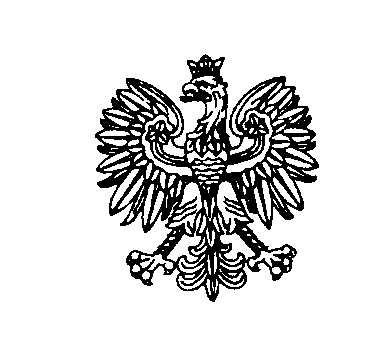 Białystok, dnia 21 listopada 2022 rokuBiałystok, dnia 21 listopada 2022 rokuBiałystok, dnia 21 listopada 2022 rokuBiałystok, dnia 21 listopada 2022 rokuBiałystok, dnia 21 listopada 2022 roku                         ZastępcaKomendanta Wojewódzkiego Policji w Białymstoku                         ZastępcaKomendanta Wojewódzkiego Policji w Białymstoku                         ZastępcaKomendanta Wojewódzkiego Policji w Białymstoku